Građa biljakaZadatak:                                                                                                                                                                   Obeleži  delove  biljke (uz pomoć udžbenika str. 38-43.)  a zatim objasni koji deo čemu služi.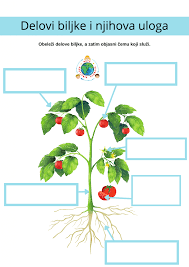 